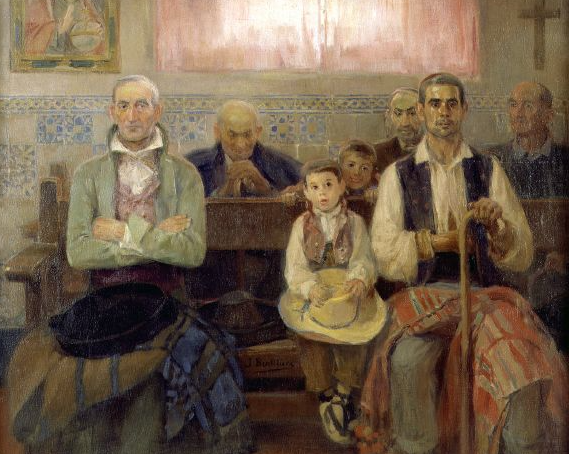 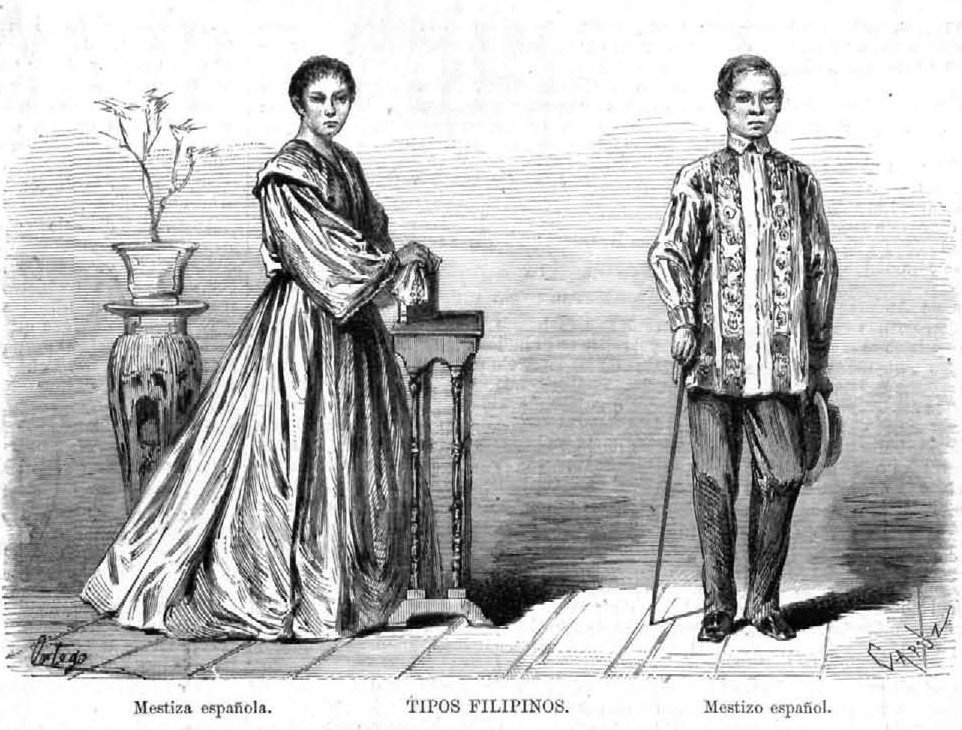 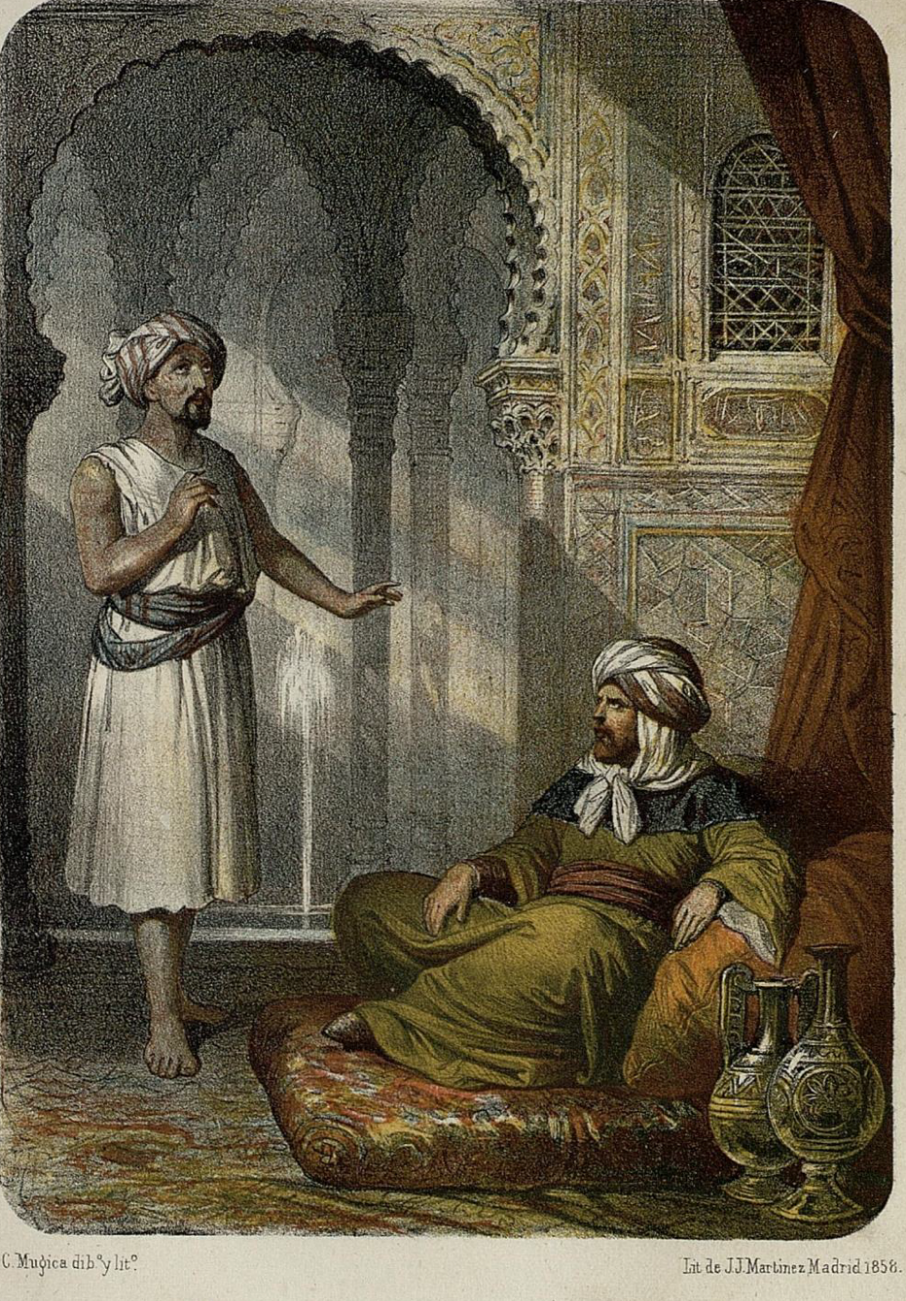 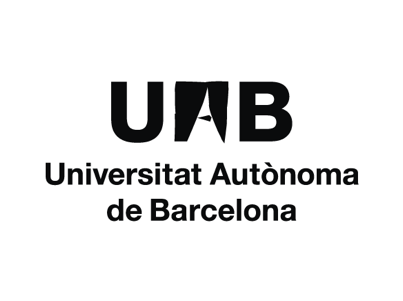 WORKSHOP		“Otras representaciones culturalesen la literatura española del siglo XIX”Prof. invitado: Diego FalconíViernes 6 de abril de 2018, de 10:00 a 14:00. Aula 20610:00 Presentación: Montserrat Amores10:15 Rasha Al Areed“La recepción de la cultura árabe en la primera mitad del siglo XIX español”11:15 Cristina Guillén“Españoles en Filipinas: imágenes de las islas en la literatura española de la segunda mitad del siglo XIX"12:15 Pausa-café12:45 Sergio Martín“Galdós y la construcción subjetiva de la familia”13:45 Conclusiones generales